О внесении изменений в муниципальную программу 
Североуральского городского округа «Развитие системы образования 
в Североуральском городском округе до 2024 года», утверждённую постановлением Администрации Североуральского городского округа 
от 31.08.2018 № 913В соответствии с решениями Думы Североуральского городского округа от 22.04.2015 № 33 «Об утверждении Положения о правовых актах Североуральского городского округа», от 18.03.2020 № 16 «О внесении изменений в решение Думы Североуральского городского округа от 25.12.2019 № 70 «О бюджете Североуральского городского округа на 2020 год и плановый период 2021 и 2022 годов», постановлением Администрации Североуральского городского округа от 02.09.2013 № 1237 «Об утверждении Порядка формирования и реализации муниципальных программ Североуральского городского округа», Администрация Североуральского городского округаПОСТАНОВЛЯЕТ:1. Внести в муниципальную программу Североуральского городского округа «Развитие системы образования в Североуральском городском округе 
до 2024 года» (далее - Программа), утверждённую постановлением Администрации Североуральского городского округа от 31.08.2018 № 913, следующие изменения:  1) в паспорте Программы раздел «Объемы финансирования программы 
по годам реализации, тыс. рублей» изложить в следующей редакции:«                                                                                                                             »;2) в приложении № 1 к Программе «Цели, задачи и целевые показатели реализации муниципальной программы Североуральского городского округа «Развитие системы образования в Североуральском городском округе до 2024 года» в таблице в строке 38 в графе 5 число «3» заменить числом «14»;3) приложение № 2 к Программе «План мероприятий по выполнению муниципальной программы Североуральского городского округа «Развитие системы образования в Североуральском городском округе до 2024 года» изложить в новой редакции (прилагается);2. Разместить настоящее постановление на официальном сайте Администрации Североуральского городского округа.Глава Североуральского городского округа				         В.П. Матюшенко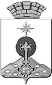 АДМИНИСТРАЦИЯ СЕВЕРОУРАЛЬСКОГО ГОРОДСКОГО ОКРУГА ПОСТАНОВЛЕНИЕАДМИНИСТРАЦИЯ СЕВЕРОУРАЛЬСКОГО ГОРОДСКОГО ОКРУГА ПОСТАНОВЛЕНИЕ21.05.2020                                                                                                         № 439                                                                                                        № 439г. Североуральскг. СевероуральскОбъемы финансирования программы по годам реализации, тыс. рублейВсего: 5179337,48728 тыс. руб.в том числе:2019 год -  942448,23129 тыс. рублей;2020 год -  893958,45599 тыс. рублей;2021 год -  813352,80000 тыс. рублей;2022 год – 843745,40000 тыс. рублей;2023 год – 842916,30000 тыс. рублей;2024 год – 842916,30000 тыс. рублей;В том числе:Местный бюджет:2019 год -  353888,81029 тыс. рублей;2020 год -  353112,89959 тыс. рублей;2021 год -  275611,50000 тыс. рублей;2022 год – 274362,20000 тыс. рублей;2023 год – 273533,10000 тыс. рублей;2024 год – 273533,10000 тыс. рублей;Областной бюджет:2019 год -  588559,42100 тыс. рублей;2020 год -  540845,55640 тыс. рублей;2021 год -  537741,30000 тыс. рублей;2022 год – 569383,20000 тыс. рублей;2023 год – 569383,20000 тыс. рублей;2024 год – 569383,20000 тыс. рублей;